SCHOOL OF MISSION:  MISSION TRAINER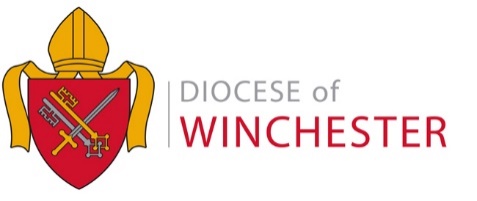 Wolvesey, Winchester£30,257 up to £32,802Subject to experience and current skill level(plus 15% pension contribution) The Mission Trainer will be responsible for developing, delivering and overseeing training for mission action planning, the Bishop’s Commission for Mission, Curates (IME 2), Continuing Ministerial Development and the diocesan Rule of Life, coordinating with School of Mission staff and an expanding group of volunteer associates.This is a full time role - 35 hours a weekIn order to meet the requirements of the role the post holder will need to work flexible hours, particularly Saturdays and evenings. A DBS check at the appropriate level is required for this roleApplication pack is available at: www.winchester.anglican.org/vacancies/category/diocesan-office-vacancies/Application closing date:			Noon 8 February 2021Interview date:				24 February 2021			CVs will not be accepted.